Resources For families in the Issaquah School DistrictSupport for academics and school itemsAfter-School Open Library is available for every middle school student.  Work on homework, use the computer, take a make-up test and ride the free activity bus home.  Check the school’s website for the schedule.After-School Tutoring is available for free at every high school.  Check the school’s website for the schedule. Transportation home is provided on the free Homework Bus. Mentor for your student – the district VOICE Mentor Program may be able to provide a one-on-one mentor for your student. Talk to your school’s counselor or teacher to see if they qualify.Scholarships for: PSAT/SAT/AP/ASB testing are provided at the High School level.  Ask the bookkeeper at your school for more information. Scholarships for field trips, PE uniforms as well as yearbooks, dance tickets, senior party etc. may also be available.  Ask the bookkeeper at your school.Support for FamilyBefore/After-School Care (BASC) Program Financial Aid (K-8) may be available for Issaquah School District’s BASC Program. Call 425-837-5080 to request an application. Translation for transcripts - The Foundation’s Cultural Bridges Program can help with transcript translations.  Contact culturalbridges@isfdn.org for assistance.Vision Checks are done at school.  Any student needing further vision help or eyeglasses can contact their school nurse to access low and no cost optometrist appointments and glasses.Band Instruments - most middle and high schools have access to band instruments for free or reduced rental cost. Talk to your school’s band teacher. Cultural & Family Partnerships – This program helps families to navigate the school system, connecting them with support for educational opportunities.Family Partnership Liaisons:Francisca Mejia Campos (Español)
425-837-7141
CamposF@issaquah.wednet.edu Wenli Mithal (中文) 425-837-7106
MithalW@issaquah.wednet.edu This document provides information on Issaquah School District specific resources.  For information on other resources in our area, see the community resource directory located online at:https://www.issaquahwa.gov/ documentcenter/view/4968You can also call 211 
to be connected to the Washington Information Network.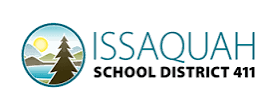 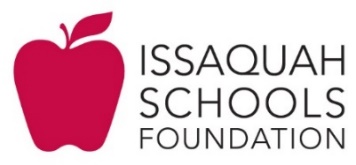 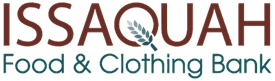 Ina Ghangurde
425-837-7008
GhangurdeI@issaquah.wednet.edu